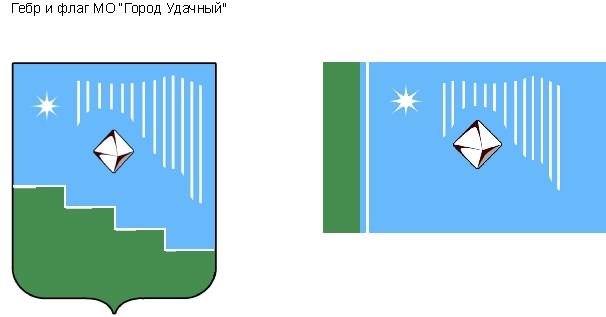 Центральная площадь 1, г. Удачный, Мирнинский район,  Республика Саха (Якутия), 678188Факс: (41136) 5-13-76,  тел. (41136) 5-25-70;  E-mail: adm.udachny@mail.ruПОСТАНОВЛЕНИЕ  «29»  мая  2020 г.                                                                                                        № 231                                                                     Об утверждении порядка исполнения финансовым органом МО «Город Удачный» решения о применении бюджетных мер принуждения, решений об изменении (отмене) указанных решенийВ соответствии с Федеральными законами от 06.10.2003 №131-ФЗ «Об общих принципах организации местного самоуправления в Российской Федерации», статьей 306.3 Бюджетного кодекса Российской Федерации, Положением о бюджетном процессе в муниципальном образовании «Город Удачный» Мирнинского района Республики Саха (Якутия), ПОСТАНОВЛЯЮ:Утвердить Порядок исполнения финансовым органом МО «Город Удачный» решения о применении бюджетных мер принуждения, решений об изменении (отмене) указанных решений, согласно приложению к настоящему постановлению.Инженеру-программисту (Мартынов А.С.) опубликовать настоящее постановление и разместить на официальном сайте МО «Город Удачный» в соответствии с Уставом МО «Город Удачный».Ответственным за направление настоящего постановления для опубликования и размещения на официальном сайте МО «Город Удачный» назначить главного специалиста финансово-экономического отдела  (Щеглова В.А.).Настоящее постановление вступает в силу после официального опубликования.Контроль исполнения настоящего постановления оставляю за собой.Глава города                                                                                  А.В. ПриходькоВизы:Заместитель главы администрации по экономике и финансам _______________________________________Т.В. ДьяконоваГлавный специалист ФЭО ______________________________________В.А. ЩегловаГлавный бухгалтер ____________________________________________ О.Ю. АфанасьеваПравовой отдел _______________________________________________ Ю.В. ШестаковаГлавный специалист по кадрам  и МС _____________________________ Исполнитель:Ведущий специалиста ФЭО по СЭР ________________Ю.А. ФёдороваПриложение  к Постановлению главы города№ 231 от "29" мая  2020г.Порядок исполнения финансовым органом МО  «Город Удачный» решения о применении бюджетных мер принуждения, решений об изменении (отмене) указанных решений1. Настоящий Порядок устанавливает правила исполнения финансовым органом МО «Город Удачный» (далее – Финансовый орган) решений о применении бюджетных мер принуждения, решений об изменении (отмене) указанных решений.2. Финансовый орган принимает решения о применении бюджетных мер принуждения, решения об их изменении, их отмене или решения об отказе в применении бюджетных мер принуждения в случаях и порядке, утвержденных Постановлением Правительства Российской Федерации от 07.02.2019 года № 91.3. Решение о применении бюджетных мер принуждения должно содержать информацию о бюджетном нарушении, указанном в уведомлении о применении бюджетных мер принуждения, об объекте контроля, допустившем бюджетное нарушение, о бюджетной мере принуждения и сроках ее исполнения.4. Бюджетные меры принуждения за совершение бюджетного нарушения применяется на основании уведомлений о применении бюджетных мер принуждения, поступивших в Финансовый орган от  органов муниципального финансового контроля.5. В случае принятия решения о применении бюджетных мер принуждения в виде бесспорного взыскания суммы средств, предоставленных из бюджета МО «Город Удачный» другому бюджету бюджетной системы Российской Федерации; бесспорного взыскания суммы платы за пользование средствами, предоставленными из бюджета муниципального образования «Город Удачный» другому бюджету бюджетной системы Российской Федерации; бесспорного взыскания пеней за несвоевременный возврат средств бюджета МО «Город Удачный» Финансовый орган в срок не позднее следующего рабочего дня с даты издания решения о применении бюджетных мер принуждения направляет в Управление Федерального казначейства по Республике Саха (Якутия):- копию решения о применении бюджетных мер принуждения в форме распоряжения по форме  согласно приложению № 1 к настоящему порядку;- извещение о бесспорном взыскании суммы средств, предоставленных из бюджета МО «Город Удачный», извещение о бесспорном взыскании суммы платы за пользование средствами, предоставленными из бюджета МО «Город Удачный», извещение о бесспорном взыскании пеней за несвоевременный возврат средств бюджета МО «Город Удачный» по формам согласно приложениям № 2,3,4 к настоящему порядку.6. Управление Федерального казначейства по Республике Саха (Якутия) в установленном им порядке применяет бюджетные меры принуждения в виде бесспорного взыскания на основании решений финансового органа МО «Город Удачный».7. Исполнение решения о применении бюджетных мер принуждения в виде приостановления предоставления межбюджетных трансфертов реализуется путем прекращения осуществления операций по перечислению межбюджетных трансфертов, указанных в решении о применении бюджетных мер принуждения, и прекращения санкционирования Финансовым органом операций по перечислению другому бюджету бюджетной системы Российской Федерации межбюджетных трансфертов, указанных в решении о применении бюджетных мер принуждения, на срок, установленный решением о применении бюджетных мер принуждения.8. Исполнение решения о применении бюджетных мер принуждения в виде сокращения предоставления межбюджетных трансфертов из бюджета МО «Город Удачный»  осуществляется Финансовым органом путем внесения в сводную бюджетную роспись бюджета МО «Город Удачный» и в кассовый план выплат изменений, предусматривающих сокращение предоставления другому бюджету бюджетной системы Российской Федерации межбюджетных трансфертов, указанных в решении о применении бюджетных мер принуждения.9. При принятии решений об изменении (отмене) решений о применении бюджетных мер принуждения бесспорного взыскания суммы средств, предоставленных из бюджета МО «Город Удачный» другому бюджету бюджетной системы Российской Федерации; бесспорного взыскания суммы платы за пользование средствами, предоставленными из бюджета МО «Город Удачный» бюджету другому бюджету бюджетной системы Российской Федерации; бесспорного взыскания пеней за несвоевременный возврат средств бюджета МО «Город Удачный» Финансовый орган в срок не позднее следующего рабочего дня с даты издания таких решений направляет  в Управление Федерального казначейства по Республике Саха (Якутия) – копию решения об изменении (отмене) ранее направленного соответствующего решения о применении бюджетных мер принуждения.10. Решения об изменении (отмене) решений о применении бюджетных мер принуждения в виде приостановления предоставления межбюджетных трансфертов из бюджета МО «Город Удачный» Финансовым органом исполняются не позднее следующего рабочего дня с даты издания таких решений.11. При принятии решений об изменении (отмене) решений о применении бюджетных мер принуждения в виде сокращения предоставления межбюджетных трансфертов из бюджета МО «Город Удачный»  Финансовый орган вносит в сводную бюджетную роспись бюджета МО «Город Удачный»  и в кассовый план выплат соответствующие изменения.Приложение № 1к Порядку исполнения финансовым органом МО «Город Удачный»   решений о применении бюджетных мер принуждения, решений об изменении (отмене) указанных решенийРАСПОРЯЖЕНИЕот________________ № ______«О  применении мер принуждения к нарушителюбюджетного законодательства»	На основании уведомления о применении бюджетных мер принуждения от _________№ __________ ,  в  соответствии  со  статьями  306.2  и 306.3 Бюджетного кодекса Российской Федерации СЧИТАЮ НЕОБХОДИМЫМ:	1.Применить к ___________________________________________ меру бюджетного принуждения________________________________________________________________________________________________________________________________________________________________________________________________________________________________________________________________________________________________________________(указывается мера бюджетного принуждения, вид и размер средств, подлежащих к взысканию)Глава города  __________________________   _________________________                                                  (подпись)               (расшифровка подписи)Приложение № 2к Порядку исполнения финансовым органом МО «Город Удачный»  решений о применении бюджетных мер принуждения, решений об изменении (отмене) указанных решенийИЗВЕЩЕНИЕо бесспорном взыскании суммы средств, предоставленных из бюджета МО «Город Удачный»Распоряжением администрации МО «Город Удачный» от «___»________ 20__ года «___________________________________________________________________________ ____________________________________________________________________________»,(наименование распоряжения) в связи с выявлением факта __________________________________________________________________________________________________________________________________(содержание бюджетного нарушения в соответствии со статьями 306.4, 306.5 и 306.7 Бюджетного кодекса Российской Федерации) установлено, что Управлению Федерального казначейства по Республике Саха (Якутия) необходимо взыскать денежные средства всего в сумме _____________________________ _____________________________________________________________________________, предоставленных из бюджета МО «Город Удачный» бюджету _____________________________________________________________________________                   (полное наименование публично-правового образования)за счет доходов, подлежащих зачислению в бюджет ____________________________________________________________________________________________________________,(полное наименование публично-правового образования)и зачислить взысканные средства в доход бюджета МО «Город Удачный по следующим реквизитам: ___________________________________________.Должность                                             __________________    ________________________                                                                    (подпись)               (расшифровка подписи)Приложение № 3к Порядку исполнения финансовым органом МО «Город Удачный» решений о применении бюджетных мер принуждения, решений об изменении (отмене) указанных решенийИЗВЕЩЕНИЕо бесспорном взыскании суммы платы за пользование средствами, предоставленными из бюджета МО «Город Удачный»Распоряжением администрации МО «Город Удачный» от «___»__________ 20__ года «___________________________________________________________________»(наименование распоряжения) в связи с выявлением факта неперечисления платы за пользование бюджетным кредитом установлено, что Управлению Федерального казначейства по Республике Саха (Якутия) необходимо взыскать плату за пользование бюджетным кредитом всего в сумме ____________________________________________________________________________, за счет доходов, подлежащих зачислению в бюджет ____________________________________________________________________________________________________________,(полное наименование публично-правового образования)и зачислить взысканные средства в доход МО «Город Удачный» по следующим реквизитам:__________________________ _________________.Должность                                         __________________    ________________________                                                                    (подпись)               (расшифровка подписи)Приложение № 4к Порядку исполнения финансовым органом МО «Город Удачный» решений о применении бюджетных мер принуждения, решений об изменении (отмене) указанных решенийИЗВЕЩЕНИЕо бесспорном взыскании пеней за несвоевременный возврат средств из бюджета МО «Город Удачный»Распоряжением администрации МО «Город Удачный» от «___»__________ 20__года «___________________________________________________________________»,(наименование распоряжения) в связи с выявлением факта __________________________________________________________________________________________________________________________________(содержание бюджетного нарушения в соответствии со статьями 306.5 и 306.7 Бюджетного кодекса Российской Федерации)установлено, что Управлению Федерального казначейства по Республике Саха (Якутия) необходимо взыскать пени за период с ___________ по ______________ в сумме ____________________________________________ ________________________________, за счет доходов, подлежащих зачислению в бюджет _________________________________ _____________________________________________________________________________,(полное наименование публично-правового образования)и зачислить взысканные средства в доход бюджета МО «Город Удачный» по следующим реквизитам: ___________________________________________.Должность                                           __________________    ________________________                                                                    (подпись)               (расшифровка подписи)